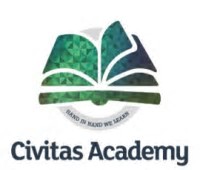 Year 4 Curriculum Overview: AutumnAutumn 1 Topic: Misty Mountains SubjectSkills TaughtHow can you help?EnglishIn English, we will be reading “Fly, Eagle, Fly!” by Christopher Gregorowski. This is a traditional African Tale and we will be recapping the writing features the children learnt in Year 3. In Guided Reading, we will be continuing with our whole class guided reading sessions and we will be reading “The Abominables” by Eva Ibbotson which is all about a family of yetis! Visit your local library and find some other fictional stories set in the mountains. Encourage your child to access Accelerated Reader at home to complete comprehension quizzes on the books they have read. When writing independently, encourage your child to check their work for correct spelling and punctuation.  MathsIn Maths, our topic this term will be ‘Place Value’. We will be identifying and showing numbers using different representations. We will find 1000 more/less than a number and use a variety of resources to support us. We will recognise the values of the digits in four-digit numbers and compare and order numbers up to 10,000.  We will be consolidating and securing our times table knowledge in preparation for the Times Table check at the end of Year 4. Support your child in securing their knowledge of all their timetables. They have previously been taught their 2s, 3s, 4s, 5s, 8s, and 10s. Focus on any gaps they may have. We also practice all timetables daily at school. It is also important for them to recall these quickly so encourage them to speed up when they feel confident with a times table.  ScienceIn Science we will be exploring changes of state. We will also look at the water cycle and link this to our understanding of mountains and mountain formation.  When cooking, discuss the changes of state that the foods go through.  Collect and measure rain water. Measure how quickly a puddle takes to evaporate. HistoryIn History, we will be learning about significant explorers and their journeys across the world.  Try googling these key people at home and finding out your own facts about them. ComputingIn computing, we will be using the internet safely to research mountains and famous explorers. We will begin to use different programmes to present the information we have found. Make sure your child knows how to use technology at home safely. If you have a laptop, have a go at using Word or Powerpoint together. Geography We will be learning about the major mountain ranges in the world and about how mountains are formed. Research a mountain at home. Art and Design & TechnologyWe will be using a range of art resources to create mountain inspired pieces of work. We will create our own 3D mountain sculptures. Look at the different landscapes and the silhouettes created by them especially at sun set.  MusicWe will be looking at “The Hall of the Mountain King” composed by Grieg and inspired by trolls in the mountains.Listen to other pieces of classical music at home and discuss likes and dislikes.  Personal, Social & Health EducationIn PSHE we are focussing on Exercise and keeping fit. We will be finding ways to fit in short bursts of exercise throughout our school day and discussing the effect that exercise on our bodies. Encourage your child to try out some different sports. Time them doing different exercises and see if they can improve their timings. PEThis half term, we will be learning about Tag Rugby. The children will also begin their swimming lessons. Encourage your children to join sports clubs outside of school.